INKLUDERINGSTILTAK I STRINDHEIM IL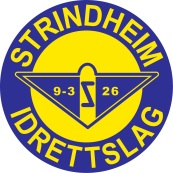 I Strindheim Idrettslag har barneidrettsansvarlig og daglig leder oppgaven som inkluderingskontakter. De skal bidra til å veilede foresatte i lavinntektsfamilier 
om de støtteordninger som finnes. Formålet er å tilrettelegge for at barn og ungdom 
som står overfor økonomiske og/eller kulturelle barrierer for deltakelse kan delta i aktivitet hos oss.Alle barn i lavinntektsfamilier har krav på tilskudd til 1 aktivitet pr år med dekning fra NAV. 
Alle må registreres i vår medlemsbase før aktiviteten starter. Alle skal få bli med -
så fort innmelding er gjort og klubbkontingent på kr 200 er betalt. 
Innmelding gjøres enkelt ved å klikke på denne linken: https://club.spond.com/landing/signup/strindheimilForesatte må selv møte hos NAV med sin BankId for å søke støtte/hjelp til utstyr.  
Dette pga GDPR (personvern)
Inkluderingsansvarlige i Strindheim IL skal:Gi god informasjon om støtteordninger via mail, websiden og i klubbens Spond. Lagleder og foreldre skal lett finne fram i de økonomiske tilskuddsordninger klubben har.
Foresatte skal oppfordres av alle i støtteapparatet å ta kontakt med barneidrettsansvarlig/daglig leder som skal veilede de i prosessen for å få inkludert alle barn i nærområdet i vår ordinære aktivitet. Ha oversikt over relevante tilskuddsordninger/søknader til Idrettsrådet, Trondheim kommune 
eventuelt andre tilbud for de aktuelle barna. Delta på obligatoriske kurs hos Idrettsrådet for at vi skal være søknadsberettiget for tilskudd 
til inkluderingstiltak/aktivitet.Kartlegge behov, ha jevn dialog/info til lagledere i alle årskull.Være en pådriver i å søke om midler/utstyr til denne gruppen barn/ungdom.Implementere klubbens plan og tiltak for inkludering ut til de med behov.Sørge for rapportering 2 ganger pr år for de midler vi mottar fra Idrettsrådet.Være bindeledd mellom klubbambassadørene som hjelper oss å inkludere barn fra lavinntektsfamilier og de som har reelle behov.Oppfordre alle til å aktivt bruke våre facebook-sider for klubbutstyr: 
for eksempel: Strindheim IL Håndball Gi bort/bytte/selge/kjøpe. Bruktski-messa skal også frontes.Sørge for innsamling av brukt utstyr som kan gis ut ved behov.All kontakt foregår konfidensielt. Lagledere oppfordres til å melde ifra til barneidretts ansvarlig/daglig leder om de vet/har mistanke om noen barn/foresatte som trenger hjelp.
Nærmere rådgivning og forespørsel om tolk kan rettes til Idrettsrådet i Trondheim:
Fagansvarlig aktivitetsguider:	  Linda M Skjervold	lindamarie.skjervold@idrettsforbundet.no	 480 68 864ANSVARLIGE I STRINDHEIM IDRETTSLAG:
Barneidrettsansvarlig:	  	 May-Iren S. Evenmo	Mail: may-iren.evenmo@ks.no		Mobil: 916 72 820
Daglig leder/ansv Håndballavd:  Mona Østgård		Mail: dagligleder@strindheimil.no	Mobil: 959 01 410
Ansv Fotball Yngres:		 Erik Rognes		Mail: dagligleder@silyngres.no		Mobil: 908 46 831https://www.idrettsforbundet.no/nyheter/2022/tilskudd-til-inkludering-av-barn-og-unge-i-2023/